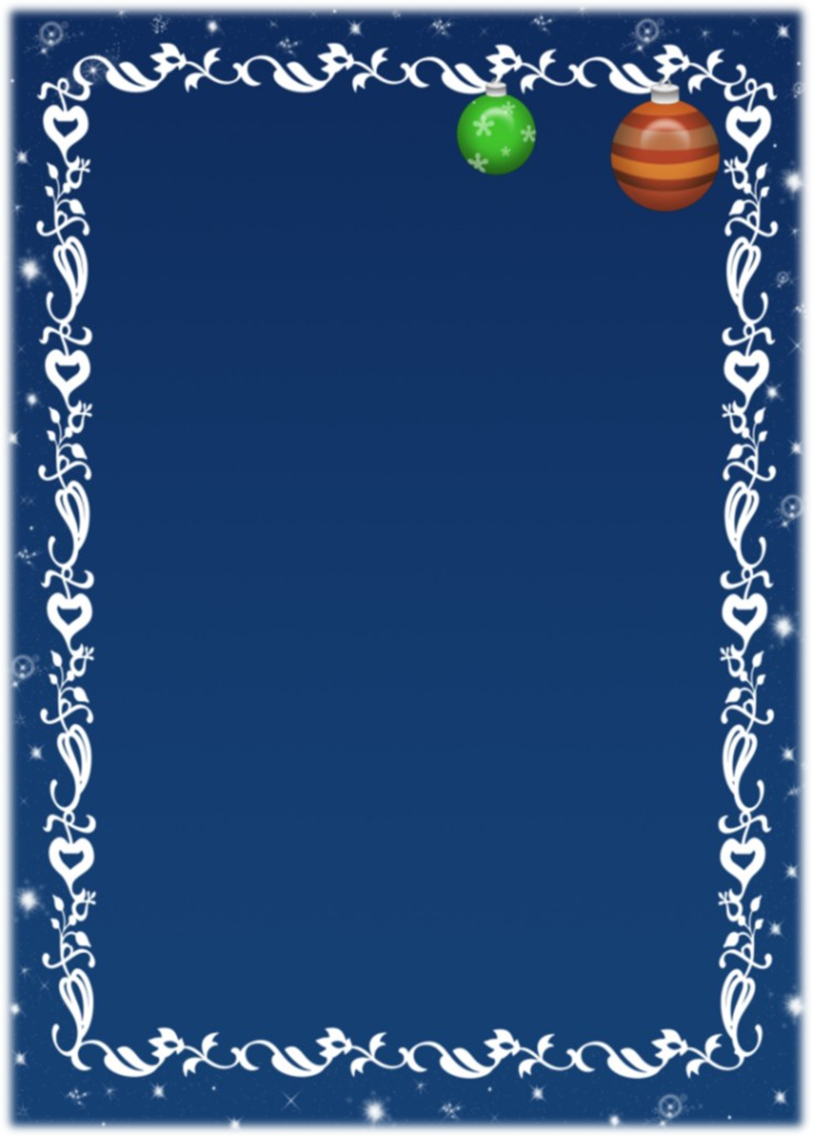 Calendar Template © calendarlabs.com2024